.Count in: 8 seconds (No tags no restarts)SECTION ONE - WALK, WALK, TOUCH, KICK, STEP BACK, STEP BACK, TOUCH, KICKSECTION TWO - GRAPEVINE, TOUCH,SIDE TOUCH, SIDE TOUCHSECTION THREE - GRAPEVINE WITH ¼ TURN, SCUFF, ROCKING CHAIRSECTION FOUR - RUMBA BOXFriday Night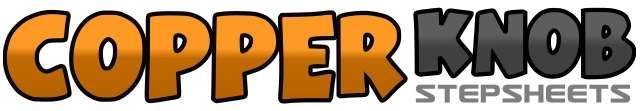 .......Count:32Wall:4Level:Absolute Beginner.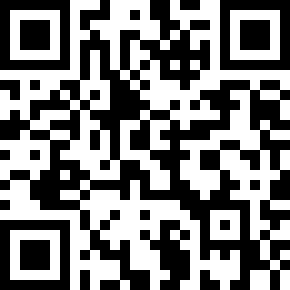 Choreographer:Julie Lockton (ES) & Sebastiaan Holtland (NL) - September 2021Julie Lockton (ES) & Sebastiaan Holtland (NL) - September 2021Julie Lockton (ES) & Sebastiaan Holtland (NL) - September 2021Julie Lockton (ES) & Sebastiaan Holtland (NL) - September 2021Julie Lockton (ES) & Sebastiaan Holtland (NL) - September 2021.Music:Friday Night - S Club 7Friday Night - S Club 7Friday Night - S Club 7Friday Night - S Club 7Friday Night - S Club 7........1-2-3-4Walk fwd R, L, touch (tap) R beside L, kick R5-6-7-8Step back on R, step back on L, touch (tap) R beside L, kick R1-2-3-4Step R to R side, step L behind R, step R to R side, touch L beside R5-6-7-8Step L to L side, touch R beside L, step R to R side, touch L beside R1-2-3-4Step L to L side, step R behind L, making ¼ turn step L fwd (09:00), scuff R5-6-7-8Rock fwd on R, recover onto L, rock back on R, recover onto L1-2-3-4Step R to R side, step L beside R, step fwd on R, touch L beside R5-6-7-8Step L to L side, step R beside L, step back on L, touch R beside L (09:00)